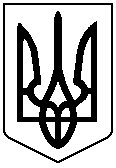 У К Р А Ї Н А    СТОРОЖИНЕЦЬКА  МІСЬКА  РАДА	ЧЕРНІВЕЦЬКОГО  РАЙОНУЧЕРНІВЕЦЬКОЇ  ОБЛАСТІ	 X позачергова сесія VIII скликання  Р І Ш Е Н Н Я  №___-10/2021Про надання дозволу КУ «Сторожинецький територіальний центр соціального обслуговування (надання соціальних послуг)»на списання основних засобівКеруючись Законом України «Про місцеве самоврядування в Україні» та про надання дозволу на списання основних засобів та нематеріальних активів, міська рада вирішила:Надати дозвіл КУ «Сторожинецький територіальний центр соціального обслуговування (надання соціальних послуг)» на подальше списання основних засобів та нематеріальних активів вартістю до       50000,00 грн та 100% зносом, згідно заключень про непридатність, виданих відповідними спеціалістами.    	2. Контроль за виконанням даного рішення покласти  на першого заступника  Сторожинецькою міської ради  Ігоря БЕЛЕНЧУКА.Сторожинецький міський голова	                    Ігор МАТЕЙЧУКВиконавець:Директор Сторожинецького територіального центру соціального обслуговування (надання соціальних послуг) 	                                   Домніка ПАРАЙКОПогоджено:Секретар міської ради                                               Дмитро БОЙЧУКПерший заступник міського голови                        Ігор БЕЛЕНЧУКПровідний спеціаліст відділуорганізаційної та кадрової роботи                           Ілля ПЕНТЕСКУЛПровідний спеціалістк юридичного відділу                                                   Галина ОЛІЙНИК22 липня 2021 рокум. Сторожинець